Министерство науки и высшего образования Российской ФедерацииМуромский институт (филиал)федерального государственного бюджетного образовательного учреждения высшего образования«Владимирский государственный университетимени Александра Григорьевича и Николая Григорьевича Столетовых»(МИ ВлГУ)Отделение среднего профессионального образования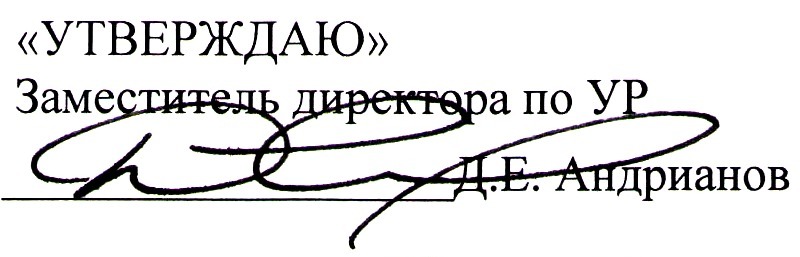 «   04  »       06       2019 г.Рабочая программа дисциплиныЕстествознаниедля специальности 40.02.01 Право и организация социального обеспеченияМуром, 2019 г.Программа разработана на основе требований ФГОС среднего общего образования, предъявляемых к структуре, содержанию и результатам освоения учебной дисциплины «Естествознание», в соответствии с Рекомендациями по организации получения среднего общего образования в пределах освоения программы подготовки специалистов среднего звена среднего профессионального образования на базе основного общего образования (письмо Департамента государственной политики в сфере подготовки рабочих кадров и ДПО Ми-нобрнауки России от 17 марта 2015 г. № 06-259), с учетом Примерной основной образова-тельной программы среднего общего образования, одобренной решением федерального учебно-методического объединения по общему образованию (протокол от 28 июня 2016 г. № 2/16-з).Кафедра-разработчик: техносферной безопасности.Рабочую программу составил: к.т.н., доцент Рыжкова М.Н.Рабочая программа рассмотрена и одобрена на заседании кафедры ТБ.СОДЕРЖАНИЕ1. ПАСПОРТ РАБОЧЕЙ ПРОГРАММЫ УЧЕБНОЙ ДИСЦИПЛИНЫ 	2. СТРУКТУРА И СОДЕРЖАНИЕ УЧЕБНОЙ ДИСЦИПЛИНЫ 	3. УСЛОВИЯ РЕАЛИЗАЦИИ УЧЕБНОЙ ДИСЦИПЛИНЫ 	4. КОНТРОЛЬ И ОЦЕНКА РЕЗУЛЬТАТОВ ОСВОЕНИЯ 	1. ПАСПОРТ РАБОЧЕЙ ПРОГРАММЫ УЧЕБНОЙ ДИСЦИПЛИНЫ Естествознание1.1. Область применения рабочей программыПрограмма разработана на основе требований ФГОС среднего общего образования, предъявляемых к структуре, содержанию и результатам освоения учебной дисциплины «40.02.01 Право и организация социального обеспечения», и в соответствии с Рекомендациями по организации получения среднего общего образования в пределах освоения программы подготовки специалистов среднего звена среднего профессионального образования на базе основного общего образования (письмо Департамента государственной политики в сфере подготовки рабочих кадров и ДПО Минобрнауки России от 17 марта 2015 г. № 06-259).1.2. Место учебной дисциплины в структуре программы подготовки специалистов среднего звена:Рабочая программа учебной дисциплины является частью программы подготовки специалистов среднего звена по специальности СПО 40.02.01 Право и организация социального обеспечения.Дисциплина ОУД.10 Естествознание является базовой дисциплиной общеобразовательного учебного цикла.1.3. Цели и задачи учебной дисциплины - требования к результатам освоения учебной дисциплины:Цель дисциплины: Программа дисциплины ориентирована на достижение следующих целей:	В результате освоения учебной дисциплины обучающийся должен уметь:- приводить примеры экспериментов и (или) наблюдений, обосновывающих: атомно-молекулярное строение вещества, существование электромагнитного поля и взаимосвязь электрического и магнитного полей, необратимость тепловых процессов, зависимость свойств вещества от структуры молекул, зависимость скорости химической реакции от температуры и катализаторов, клеточное строение живых организмов, роль ДНК как носителя наследственной информации, эволюцию живой природы, превращения энергии и вероятностный характер процессов в живой и неживой природе, взаимосвязь компонентов экосистемы, влияние деятельности человека на экосистемы;- объяснять прикладное значение важнейших достижений в области естественных наук для: развития энергетики, транспорта и средств связи, получения синтетических материалов с заданными свойствами, создания биотехнологий, лечения инфекционных заболеваний, охраны окружающей среды;- выдвигать гипотезы и предлагать пути их проверки, делать выводы на основе экспериментальных данных, представленных в виде графика, таблицы или диаграммы;- работать с естественнонаучной информацией, содержащейся в сообщениях СМИ, Интернет-ресурсах, научно-популярной литературе: владеть методами поиска, выделять смысловую основу и оценивать достоверность информации.В результате освоения учебной дисциплины обучающийся должен знать:- смысл понятий: естественнонаучный метод познания, электромагнитное поле, электромагнитные волны, квант, эволюция Вселенной, большой взрыв, Солнечная система, галактика, периодический закон, химическая связь, химическая реакция, макромолекула, белок, катализатор, фермент, клетка, дифференциация клеток, ДНК, вирус, биологическая эволюция, биоразнообразие, организм, популяция, экосистема, биосфера, энтропия, самоорганизация;- вклад великих ученых в формирование современной естественнонаучной картины мира.Освоение содержания учебной дисциплины «Естествознание» обеспечивает достижение студентами следующих результатов:Освоение содержания учебной дисциплины «Естествознание» обеспечивает достижение студентами следующих результатов:1.4. Количество часов на освоение программы учебной дисциплины:Максимальной учебной нагрузки обучающегося 183 часа, в том числе:обязательной аудиторной нагрузки обучающегося 108 часов;самостоятельной нагрузки обучающегося 75 часов.2. СТРУКТУРА И СОДЕРЖАНИЕ УЧЕБНОЙ ДИСЦИПЛИНЫ 2.1. Объем учебной дисциплины и виды учебной работы2.2. Тематический план и содержание учебной дисциплиныДля характеристики уровня освоения учебного материала используются следующие обозначения:ознакомительный (узнавание новых объектов, свойств);репродуктивный (выполнение деятельности по образцу, инструкции или под руководством);продуктивный (планирование и самостоятельное выполнение деятельности, решение проблемных задач).3. УСЛОВИЯ РЕАЛИЗАЦИИ УЧЕБНОЙ ДИСЦИПЛИНЫ 3.1. Требования к минимальному материально – техническому обеспечению3.2. Информационное обеспечение обученияПеречень рекомендуемых учебных изданий, интернет – ресурсов, дополнительной литературы.Основные источники:Естествознание : учебное пособие / Т.П. Трушина, О.Е. Саенко, О.В. Арутюнян. — Москва: КноРус, 2017. — 364 с. . https://www.book.ru/book/921621Физика: теория, решение задач, лексикон: учебное пособие / Т.И. Трофимова. — Москва: КноРус, 2017. — 315 с. . https://www.book.ru/book/921942Гаршин А.П. Органическая химия в рисунках, таблицах, схемах [Электронный ресурс] : учебное пособие / А.П. Гаршин. — Электрон. текстовые данные. — СПб.: ХИМИЗДАТ, 2017. . http://www.iprbookshop.ru/67352.htmlБиология: учебник / А.Г. Мустафин, В.Б. Захаров. — Москва : КноРус, 2016. — 423 с. . https://www.book.ru/book/919837Дополнительные источники:Физика от А до Я: справочник / Т.И. Трофимова. — Москва: КноРус, 2016. — 300 с. — Для ссузов. . https://www.book.ru/book/918094Химия: учебник / Р.О. Сироткин, О.С. Сироткин. — Москва: КноРус, 2017. — 363 с. — Для бакалавров. . https://www.book.ru/book/922393Валова (Копылова) В.Д. Аналитическая химия и физико-химические методы анализа [Электронный ресурс]: практикум / (Копылова) В.Д. Валова, Е.И. Паршина. — М. : Дашков и К, 2015. — 199 c. . http://www.iprbookshop.ru/10905.htmlОбщая биология: учебник / С.Г. Мамонтов, В.Б. Захаров. — Москва : КноРус, 2017. — 323 с. — СПО. https://www.book.ru/book/921444Журнал «Успехи современного естествознания» . https://elibrary.ru/contents.asp?titleid=9869Интернет-ресурсы:book.ruiprbookshop.ruelibrary.ru4. КОНТРОЛЬ И ОЦЕНКА РЕЗУЛЬТАТОВ ОСВОЕНИЯ ___________«_______» ______________ _____ г.        (подпись)                               (дата)Протокол № ____от «_______» ______________ _____ г.Заведующий кафедрой ТБ Шарапов Р.В. ___________           (подпись)Вид учебной работыОбъем часовОбъем часов1 семестр2 семестрМаксимальная учебная нагрузка (всего)70113Обязательная аудиторная учебная нагрузка (всего)3672В том числе:лекционные занятия1830практические занятия1842лабораторные работыконтрольные работыкурсовая работаСамостоятельная работа обучающегося (всего)3441Итоговая аттестация в формеРейтинговая оценкаДифференцированный зачетНаименование разделов и темСодержание учебного материала, лабораторные работы и практические занятия, самостоятельная работа обучающихсяОбъем часов Уровень освоения12341 семестрРаздел 1МеханикаТема 1.1 Механическое движениеСодержание учебного материалаТема 1.1 Механическое движениеЛекционные занятия. Кинематика. Кинематические характеристики: путь, перемещение, скорость, ускорение. Механическое движение, его относительность. Равномерное и равноускоренное движение. Движение в поле силы тяжести. Горизонтальный бросок. Бросок под углом к горизонту. 21Тема 1.1 Механическое движениеПрактические занятия. Равномерное и равноускоренное движение. 22Тема 1.1 Механическое движениеСамостоятельная работа обучающихся. Относительность движения. 43Тема 1.2 Силы в природеСодержание учебного материалаТема 1.2 Силы в природеЛекционные занятия. Динамика. Масса и сила. Законы Ньютона. Силы различной природы. Равнодействующая сил. Закон всемирного тяготения. 21Тема 1.2 Силы в природеПрактические занятия. Масса и сила. Законы Ньютона. 22Тема 1.2 Силы в природеСамостоятельная работа обучающихся. Законы Ньютона. 43Тема 1.3 Работа, мощность, энергия.Содержание учебного материалаТема 1.3 Работа, мощность, энергия.Лекционные занятия. Работа, мощность, энергия. Закон сохранения энергии. Импульс. Закон сохранения импульса. 21Тема 1.3 Работа, мощность, энергия.Практические занятия. Работа, мощность, энергия. 22Тема 1.3 Работа, мощность, энергия.Самостоятельная работа обучающихся. Реактивное движение. 43Раздел 2Молекулярная физика и термодинамикаТема 2.1 Молекулярно-кинетическая теорияСодержание учебного материалаТема 2.1 Молекулярно-кинетическая теорияЛекционные занятия. Основные положения молекулярно-кинетической теории. Взаимодействие молекул. Идеальный газ. Уравнение Менделеева-Клапейрона. Изопроцессы. 21Тема 2.1 Молекулярно-кинетическая теорияПрактические занятия. Основное уравнение МКТ. Уравнение Менделеева-Клапейрона. 22Тема 2.1 Молекулярно-кинетическая теорияСамостоятельная работа обучающихся. Плавление и отвердевание кристаллических тел. Устройство паровой турбины. 43Тема 2.2 Термодинамика.Содержание учебного материалаТема 2.2 Термодинамика.Лекционные занятия. Внутренняя энергия и способы ее изменения. Количество теплоты. Первое начало термодинамики. Применение первого начала к изопроцессам. 21Тема 2.2 Термодинамика.Практические занятия. Первое начало термодинамики. Изопроцессы. 22Тема 2.2 Термодинамика.Самостоятельная работа обучающихся. Проблема энергосбережения. 43Раздел 3ЭлектродинамикаТема 3.1 ЭлектростатикаСодержание учебного материалаТема 3.1 ЭлектростатикаЛекционные занятия. Электрический заряд. Закон сохранения электрического заряда. Напряженность электрического поля. Работа сил электрического поля. Потенциал. Разность потенциалов. Электрическая емкость. Конденсаторы. 21Тема 3.1 ЭлектростатикаПрактические занятия. Закон сохранения электрического заряда. Закон Кулона. 22Тема 3.1 ЭлектростатикаСамостоятельная работа обучающихся. Электрическое поле в диэлектриках и проводниках. 43Тема 3.2 Постоянный электрический токСодержание учебного материалаТема 3.2 Постоянный электрический токЛекционные занятия. Электрический ток. Условия существования электрического тока. ЭДС. Закон Ома. Соединение проводников. Работа и мощность электрического тока. 21Тема 3.2 Постоянный электрический токПрактические занятия. Законы Ома для полной электрической цепи и участка электрической цепи. 22Тема 3.2 Постоянный электрический токСамостоятельная работа обучающихся. Ток в различных средах. 43Раздел 4Магнитное полеТема 4.1 Магнитное поле.Содержание учебного материалаТема 4.1 Магнитное поле.Лекционные занятия. Магнитное поле. Магнитное поле и его характеристики. Свойства магнитного поля. Магнитная индукция. Проводник с током в магнитном поле. Заряженная частица в магнитном поле. Сила Лоренца. 21Тема 4.1 Магнитное поле.Практические занятия. Магнитное поле. Проводник с током в магнитном поле. 22Тема 4.1 Магнитное поле.Самостоятельная работа обучающихся. Свойства магнитного поля. 43Тема 4.2 Электромагнитная индукция. Содержание учебного материалаТема 4.2 Электромагнитная индукция. Лекционные занятия. Электромагнитная индукция. Закон электромагнитной индукции. Правило Ленца. Самоиндукция. 21Тема 4.2 Электромагнитная индукция. Практические занятия. Электромагнитная индукция. 22Тема 4.2 Электромагнитная индукция. Самостоятельная работа обучающихся. Трансформаторы. 232 семестрРаздел 5Колебания и волныТема 5.1 Механические колебания и волны. Звуковые волны.Содержание учебного материалаТема 5.1 Механические колебания и волны. Звуковые волны.Лекционные занятия. Механические колебания и волны. Зависимость ускорения тела от его массы и силы, действующей на тело. Равенство и противоположность направления сил действия и противодействия. Зависимость силы упру-гости от удлинения пружины. 21Тема 5.1 Механические колебания и волны. Звуковые волны.Практические занятия. Механические колебания. Волны. 42Тема 5.1 Механические колебания и волны. Звуковые волны.Самостоятельная работа обучающихся. Звуковые волны. 43Тема 5.2 Свободные и вынужденные электромагнитные колебанияСодержание учебного материалаТема 5.2 Свободные и вынужденные электромагнитные колебанияЛекционные занятия. Электромагнитные волны. Колебательный контур. Свободные и вынужденные электромагнитные колебания. Превращение энергии в колебательном контуре. Частота и период электромагнитных колебаний. Волновая оптика. Законы распространения света: дифракция, интерференция, дисперсия. Дифракционная решетка. 21Тема 5.2 Свободные и вынужденные электромагнитные колебанияПрактические занятия. Частота и период электромагнитных колебаний. Дифракционная решетка. 42Тема 5.2 Свободные и вынужденные электромагнитные колебанияСамостоятельная работа обучающихся. Производство, передача и потребление электроэнергии. 43Раздел 6Элементы квантовой физикиТема 6.1 Фотоэлектрический эффектСодержание учебного материалаТема 6.1 Фотоэлектрический эффектЛекционные занятия. Гипотеза Планка о квантах света. Фотоэлектрический эффект. Законы фотоэффекта. Уравнение Эйнштейна для внешнего фотоэффекта. 21Тема 6.1 Фотоэлектрический эффектПрактические занятия. Уравнение Эйнштейна для внешнего фотоэффекта. 22Тема 6.1 Фотоэлектрический эффектСамостоятельная работа обучающихся. Фотон. Давление света. Дуализм свойств света. Лазеры и их применение. 83Тема 6.2 Строение ядра. Ядерные силы.Содержание учебного материалаТема 6.2 Строение ядра. Ядерные силы.Лекционные занятия. Модели строения атома. Опыт Резерфорда. Постулаты Бора. Поглощение и испускание света атомом. Квантовая энергия. Физика атомного ядра и элементарных частиц. Состав и строение атомного ядра. Свойства ядерных сил. 21Тема 6.2 Строение ядра. Ядерные силы.Практические занятия. Состав и строение атомного ядра. 22Тема 6.2 Строение ядра. Ядерные силы.Самостоятельная работа обучающихся. Ядерная энергетика и экологические проблемы. 43Тема 6.3 Радиоактивность.Содержание учебного материалаТема 6.3 Радиоактивность.Лекционные занятия. Виды радиоактивных превращений. Закон радиоактивного распада. Свойства ионизирующих ядерных излучений. Радиоактивные излучения и их воз-действие на живые организмы. Ядерные реакции. Ядерная энергетика. Элементарные частицы. Фундаментальные взаимодействия. 21Тема 6.3 Радиоактивность.Практические занятия. Закон радиоактивного распада. Ядерные реакции. 42Раздел 7Химия с элементами экологииТема 7.1 Вода, растворы.Содержание учебного материалаТема 7.1 Вода, растворы.Лекционные занятия. Вода, растворы. Вода вокруг нас. Физические и химические свойства воды. Растворение твердых веществ и газов. Массовая доля вещества в растворе как способ выражения состава раствора. Водные ресурсы Земли. Качество воды. 21Тема 7.1 Вода, растворы.Практические занятия. Анализ содержания примесей в воде. Очистка загрязненной воды. Устранение жесткости воды. 22Тема 7.1 Вода, растворы.Самостоятельная работа обучающихся. Загрязнители воды и способы очистки. Жесткая вода и ее умягчение. Опреснение воды. 43Тема 7.2 Химические процессы. Химические процессы в атмосфере.Содержание учебного материалаТема 7.2 Химические процессы. Химические процессы в атмосфере.Лекционные занятия. Химические реакции. Скорость реакции. Электролитическая диссоциация. Химические процессы в атмосфере. Химический состав воздуха. Атмосфера и климат. Озоновые дыры. Загрязнение атмосферы и его источники. Озоновые дыры. Кислотные дожди. Кислоты и щелочи. Показатель кислотности растворов рН. 21Тема 7.2 Химические процессы. Химические процессы в атмосфере.Практические занятия. Определение химического состава атмосферы. Измерение уровня СО2. 22Тема 7.2 Химические процессы. Химические процессы в атмосфере.Самостоятельная работа обучающихся. Механизм образования кислотных дождей. 43Тема 7.3 Химия и организм человекаСодержание учебного материалаТема 7.3 Химия и организм человекаЛекционные занятия. Химия и организм человека. Химические элементы в организме человека. Органические и неорганические вещества. Основные жизненно необходимые соединения: белки, углеводы, жиры, витамины. Строение белковых молекул. Углеводы – главный источник энергии организма. Роль жиров в организме, холестерин. 41Тема 7.3 Химия и организм человекаПрактические занятия. Определение содержания витамина С в напитках. Определение содержания железа в продуктах питания. Рассматривание клеток и тканей в оптический микроскоп. Рассматривание клеток и тканей в оптический микроскоп. Действие слюны на крахмал. Действие слюны на крахмал. 122Тема 7.3 Химия и организм человекаСамостоятельная работа обучающихся. Минеральные вещества в продуктах питания, пищевые добавки. Сбалансированное питание. 43Раздел 8Биология с элементами экологииТема 8.1 Общие представления о жизниСодержание учебного материалаТема 8.1 Общие представления о жизниЛекционные занятия. Наиболее общие представления о жизни. Понятие «жизнь». Основные признаки живого: питание, дыхание, выделение, раздражимость,  подвижность, размножение, рост и развитие. Понятие «организм». Разнообразие живых организмов, принципы их классификации. Клетка – единица строения и жизнедеятельности организма. Обмен веществ и превращение энергии в клетке. Молекула ДНК – носитель наследственной информации. 41Тема 8.1 Общие представления о жизниСамостоятельная работа обучающихся. Эволюция живого. Движущие силы эволюции: наследственность, изменчивость, естественный отбор. 33Тема 8.2 Организм человека и основные проявления его жизнедеятельностиСодержание учебного материалаТема 8.2 Организм человека и основные проявления его жизнедеятельностиЛекционные занятия. Ткани, органы и системы органов человека. Питание. Пищеварение как процесс физической и химической обработки пищи. Система пищеварительных органов. Предупреждение пищевых отравлений – брюшного тифа, дизентерии, холеры. Гастрит и цирроз печени как результат влияния алкоголя и никотина на организм. Дыхание организмов как способ получения энергии. Органы дыхания. Жизненная емкость легких. Болезни органов дыхания и их профилактика. Курение как фактор риска. Движение. Кости, мышцы, сухожилия – компоненты опорно-двигательной системы. Мышечные движения и их регуляция. Утомление мышц при статической и динамической работе. Изменение мышцы при тренировке, последствия гиподинамии. Причины нарушения осанки. Внутренняя среда организма: кровь, тканевая жидкость, лимфа. 41Тема 8.2 Организм человека и основные проявления его жизнедеятельностиПрактические занятия. Воздействие экологических факторов на организм человека (ядохимикаты, промышленные отходы, радиация и другие загрязнения). Влияние деятельности человека на окружающую среду (ядохимикаты, промышленные отходы, радиация и другие загрязнения). 42Тема 8.2 Организм человека и основные проявления его жизнедеятельностиСамостоятельная работа обучающихся. Индивидуальное развитие организма. Половое созрева-ние. Беременность и роды. Влияние наркогенных ве-ществ (табака, алкоголя, наркотиков) на развитие и здо-ровье человека. Наследственные и врожденные заболева-ния, передающиеся половым путем. 33Тема 8.3 Человек и окружающая средаСодержание учебного материалаТема 8.3 Человек и окружающая средаЛекционные занятия. Человек и окружающая среда. Понятия биогеоценоза, экосистемы и биосферы. Экосистемы. Устойчивость экосистем. 41Тема 8.3 Человек и окружающая средаСамостоятельная работа обучающихся. Рациональное природопользование. 33Раздел 9АттестацияТема 9.1 АттестацияСодержание учебного материалаТема 9.1 АттестацияПрактические занятия. Защита тем самостоятельного изучения. Защита тем самостоятельного изучения. Дифференцированный зачет. 62Всего:183Результаты обучения (освоенные умения, усвоенные знания)Формы и методы контроля и оценки результатов обучения- приводить примеры экспериментов и (или) наблюдений, обосновывающих: атомно-молекулярное строение вещества, существование электромагнитного поля и взаимосвязь электрического и магнитного полей, необратимость тепловых процессов, зависимость свойств вещества от структуры молекул, зависимость скорости химической реакции от температуры и катализаторов, клеточное строение живых организмов, роль ДНК как носителя наследственной информации, эволюцию живой природы, превращения энергии и вероятностный характер процессов в живой и неживой природе, взаимосвязь компонентов экосистемы, влияние деятельности человека на экосистемы;Выполнение практических заданий Тестирование Проверочная работа- объяснять прикладное значение важнейших достижений в области естественных наук для: развития энергетики, транспорта и средств связи, получения синтетических материалов с заданными свойствами, создания биотехнологий, лечения инфекционных заболеваний, охраны окружающей среды;Выполнение практических заданий Тестирование Проверочная работа- выдвигать гипотезы и предлагать пути их проверки, делать выводы на основе экспериментальных данных, представленных в виде графика, таблицы или диаграммы;Выполнение практических заданий Тестирование Проверочная работа- работать с естественнонаучной информацией, содержащейся в сообщениях СМИ, Интернет-ресурсах, научно-популярной литературе: владеть методами поиска, выделять смысловую основу и оценивать достоверность информации.Выполнение практических заданий Тестирование Проверочная работа- смысл понятий: естественнонаучный метод познания, электромагнитное поле, электромагнитные волны, квант, эволюция Вселенной, большой взрыв, Солнечная система, галактика, периодический закон, химическая связь, химическая реакция, макромолекула, белок, катализатор, фермент, клетка, дифференциация клеток, ДНК, вирус, биологическая эволюция, биоразнообразие, организм, популяция, экосистема, биосфера, энтропия, самоорганизация;Выполнение практических заданий Тестирование Проверочная работа- вклад великих ученых в формирование современной естественнонаучной картины мира.Выполнение практических заданий Тестирование Проверочная работа